ODGOJNO-OBRAZOVNO PODRUČJE: UPOZNAVANJE ŠKOLE I RADNE OKOLINE1.ZADATAK: OBOJI SLIKU O PROLJEĆU! 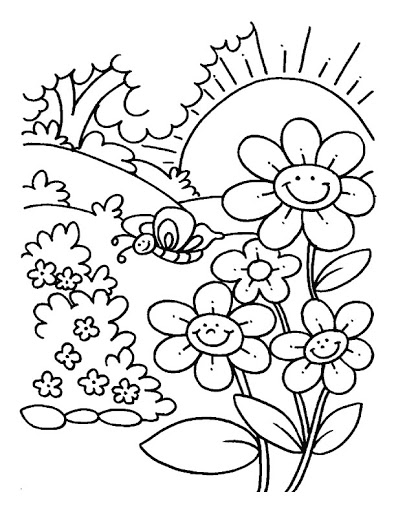 2. ZADATAK: DOBRO POGLEDAJ I OPIŠI SLIKU! 3. ZADATAK: U BILJEŽNICU PISANIM SLOVIMA NAPIŠI ODGOVORE NA OVA PITANJA:                                                                                                                                                   1. KOJA JE ŽIVOTINJA NA SLICI?                                       2. KOLIKO CVJETOVA VIDIŠ NA SLICI? 4. ZADATAK: RAZMISLI I ODGOVORI NA PITANJA:1. KOJA SU JOŠ GODIŠNJA DOBA OSIM PROLJEĆA?2. KOJE JE GODIŠNJE DOBA ZAVRŠILO PRIJE POČETKA PROLJEĆA?3. KOJE GODIŠNJE DOBA DOLAZI KAD PROLJEĆE ZAVRŠI?5. ZADATAK: IZAĐI U DVORIŠTE, VOĆNJAK I VRT POGLEDAJ I OPIŠI KAKO IZGLEDAJU TRAVA, CVIJEĆE, DRVEĆE, BILJKE U VRTU! DA LI PRIMJEĆUJEŠ ŽIVOTINJE? 